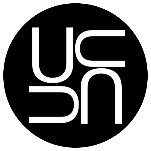                       Union County                       Development AssociationP.O. Box 125 New Albany MS 38652 P: 662.534.4354  www.ucda-newalbany.com Membership Drive 2023UCDA is pleased to announce that our annual membership drive is under way. We are excited for 2023!What's our Mission? 	 Our mission for UCDA is to provide a common ground for business-to-business support, education as well as provide community involvement in keeping New Albany and Union County thriving and growing. Growth by keeping New Albany and Union County beautiful, showing potential businesses and industries that we are the best possible place for their company or industry to thrive and grow, industrial park development, and much that you will see (and don't see). What is UCDA? UCDA serves as the welcome center for New Albany and Union County, and It is a partnership of business and professional people like you working together to build a healthy economy, recreational opportunities, and quality of life for the people in our community. As the welcome center for New Albany and Union County, we always recommend our members FIRST, when inquired for recommendations about the area. What we are looking forward to in 2023: Continuing to serve as the Welcome Center for New Albany & Union County. Continuation of relevant former duties that will help New Albany & Union County succeed and grow! Social media updates on Facebook as well as new accounts for marketing and promoting of members. Business to Business Luncheons Annual Meeting  Participation, sponsoring and continuation of the Leadership Union County program which is already underway! Supporting local business in marketing online, promotion in our monthly newsletter, recommendation to visitors in the welcome center, and more. Promoting and assisting with New Albany Main Street Association events that promote local retailers and local entertainment.Industry Roundtable events that connect industries and educators.Lunch and learn eventsGreat American Clean up day with our Keep Mississippi & Keep America Beautiful AffiliationMembershipTierCalculate membership amount and fill in the amount at thebottom of the Membership Registration Form/InvoiceRemit payment to:Make Checks to UCDA P.O. Box 125 New Albany, MS 38652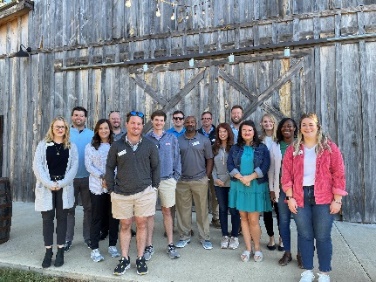 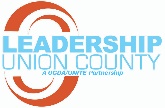                                                          Membership Registration                                                   & Invoice 2023                                                                      Please fill out and return with payment.Date _____/________/______ 			                                                                                       *Contact Person _____________________________________________________                      Ribbon Cutting for 2022 member MedPlus                             Business Name or Individual ____________________________________________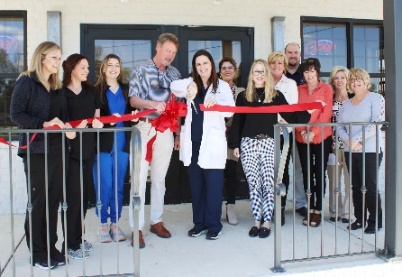 Business Phone Or Phone Number: ______________________________________Email _________________________________________________________________Physical Business Address________________________________________________                                 Mailing Address_________________________________________________________                                               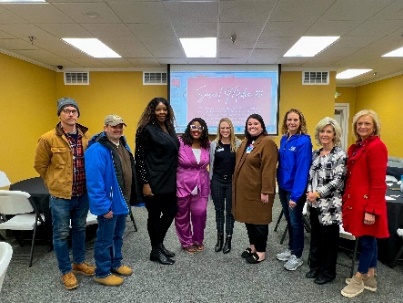 	                              _________________________________________________________Number of Employees _________ Business Classification: Industrial______        Wholesale ____         Retail_____         Service_____  Hotel____ # of Units_____          Motel_____# of Units_____        Bed & Breakfast______# of Units_____ Apt. Complex______# of Units_____  I would like to subscribe to the UCDA newsletter:   Yes_________ No _________Business Website ____________________________________________________________                        New website! List below:                                                            						        See our new member listing:Facebook Address ____________________________________________________________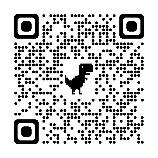 Instagram ____________________________________________________________________Twitter _______________________________________________________________________ *Hours of Operation* __________________________________________________________		   (Membership Fee) Total Due: _________________ Check #_________________              Mail To: P.O. Box 125*(See membership tier below) *						                          New Albany, MS 38652Classification# of EmployeesAnnual InvestmentIndustrial, Wholesale, Retail, or Service1-5$1506-10$17511-20$25021-50$32551-100$425101 &Over$425 + $1.25 per empl. over 100ProfessionalPer Professional$150Hotel, Motel, B&B, Apt. Complexes$150 + $1 Per unitIndividualPer Individual$75Classification# Of EmployeesAnnual InvestmentIndustrial, Wholesale, Retail, or Service1-5$1506-10$17511-20$25021-50$32551-100$425101 & Over$425 + $1.25 per empl. over 100ProfessionalPer Professional$150Hotel, Motel, B&B, Apt. Complexes$150 + $1 Per unitIndividualPer Individual$75